ワーク１　　４コママンガを見て、Aさんの良かったところを考えよう。ワーク２　　友だちに相談する方法を練習しよう。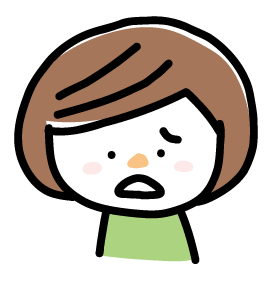 　　　　　　　　　　Ａさん　　　　　　　　　　　　　　　友だちのＢさん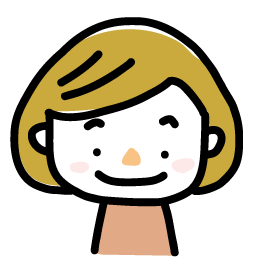 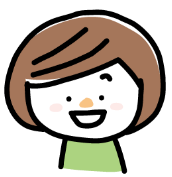 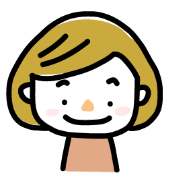 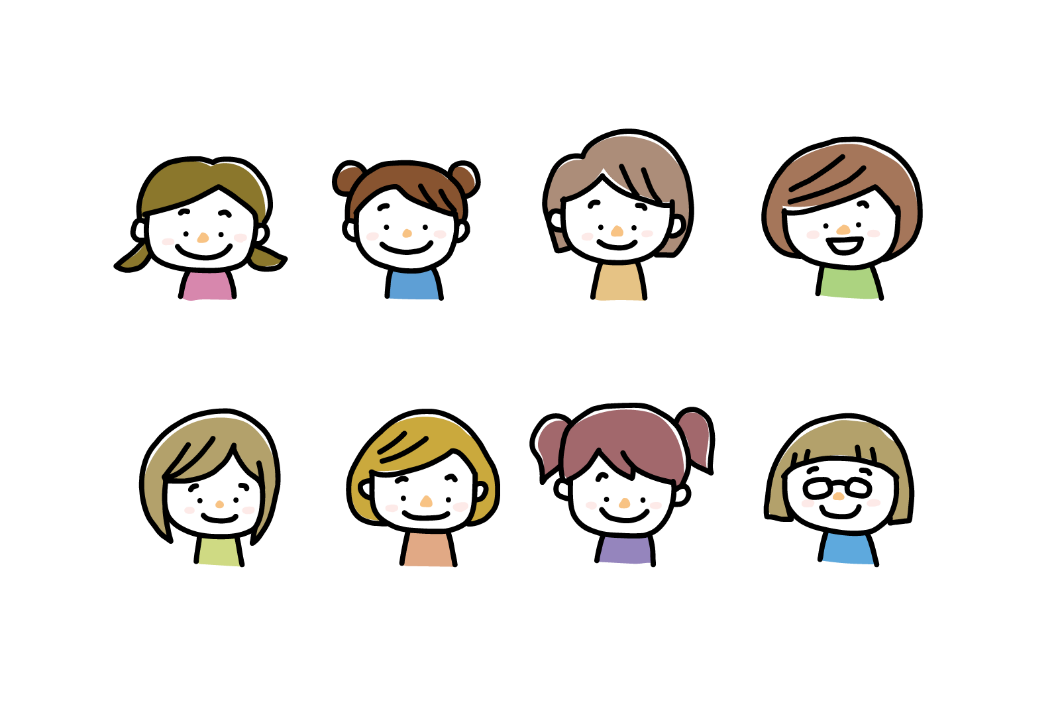 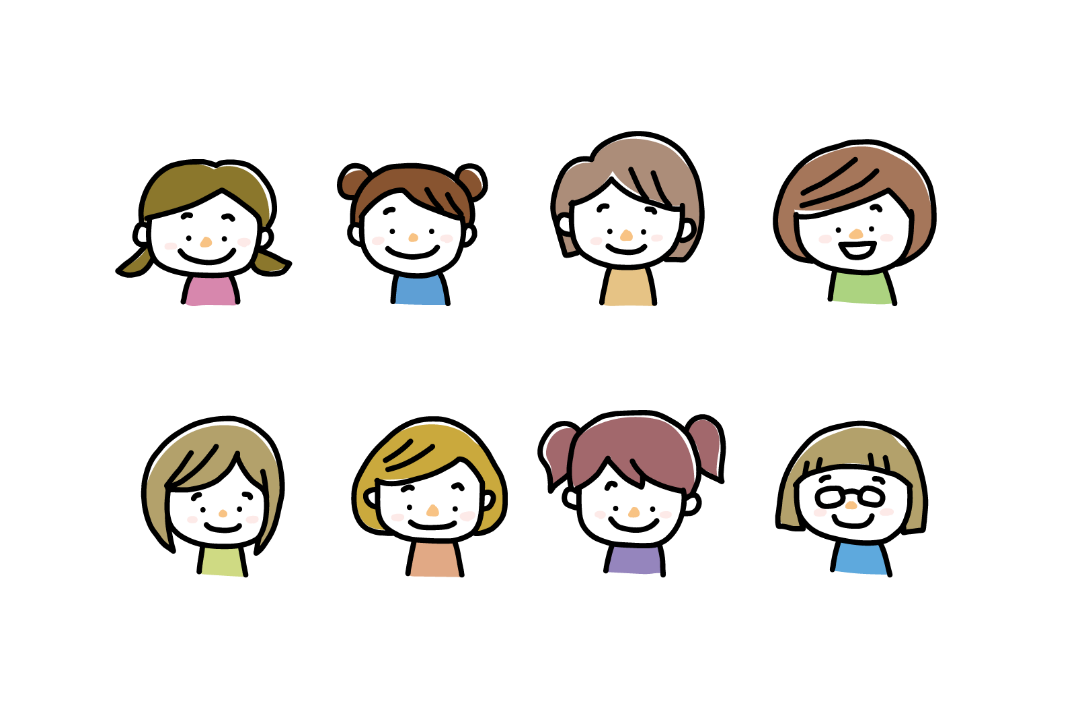 ワーク3　　あなたはったとき、だれに相談しますか？ ３人、考えてください。
また、どのような言葉で相談を始めますか？ 具体的に書いてみましょう。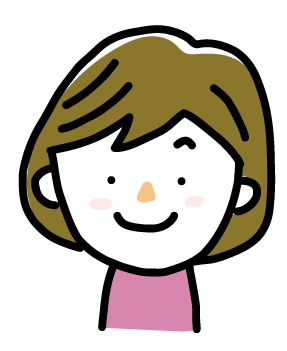 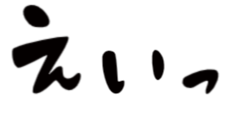 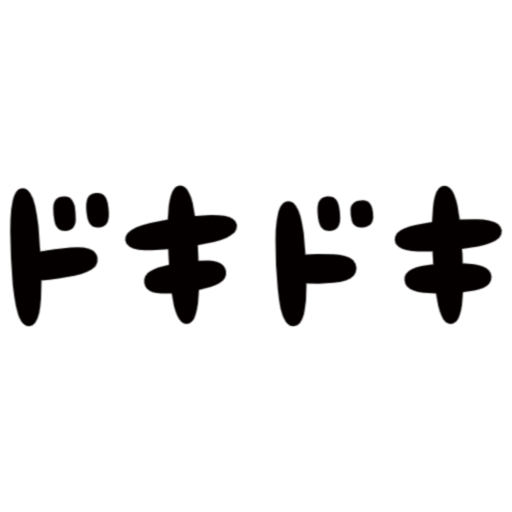 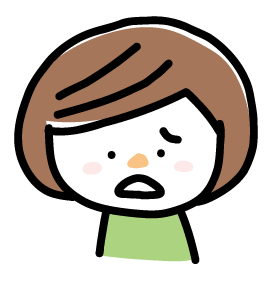 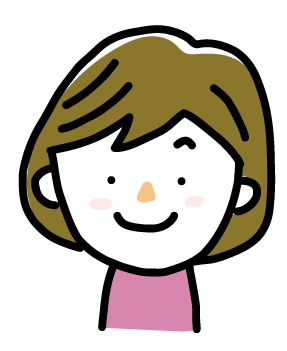 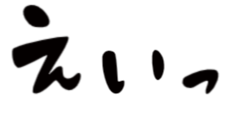 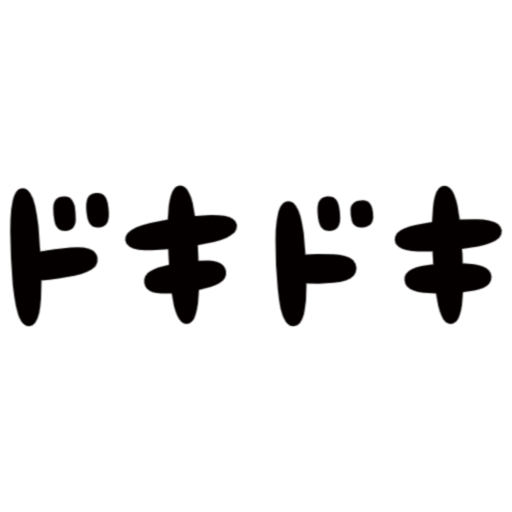 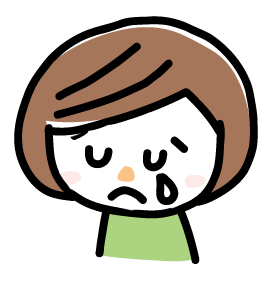 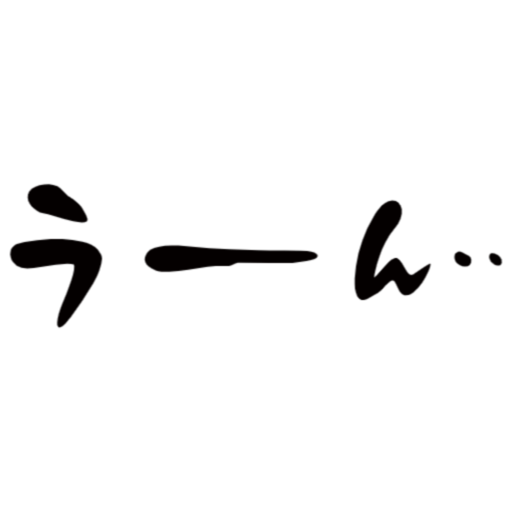 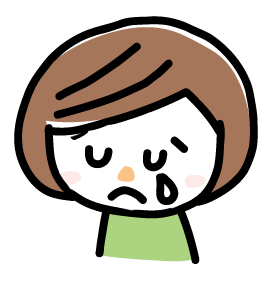 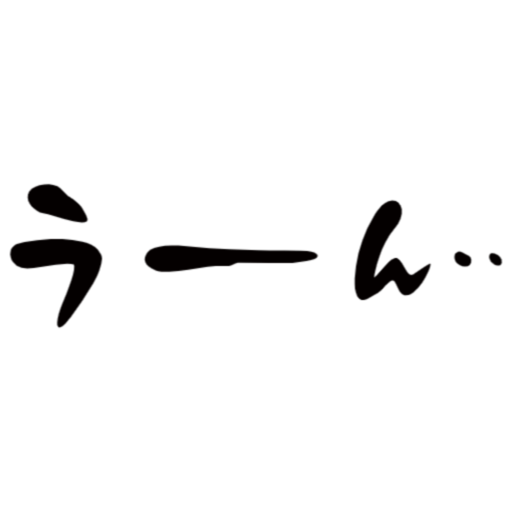 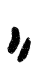 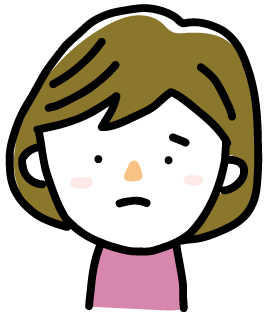 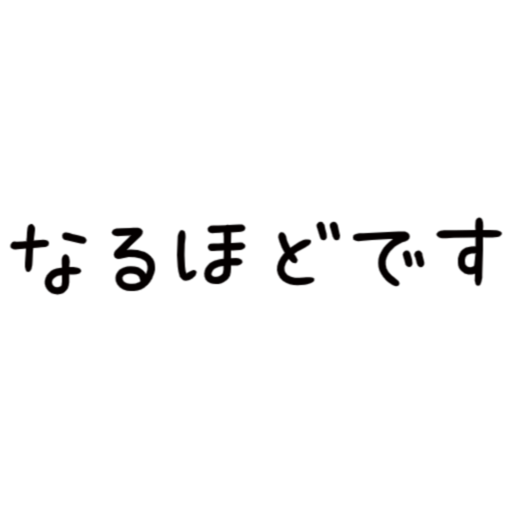 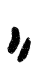 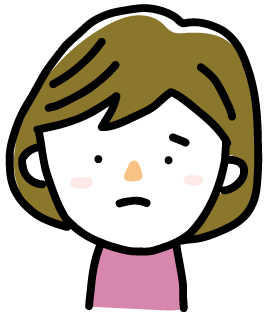 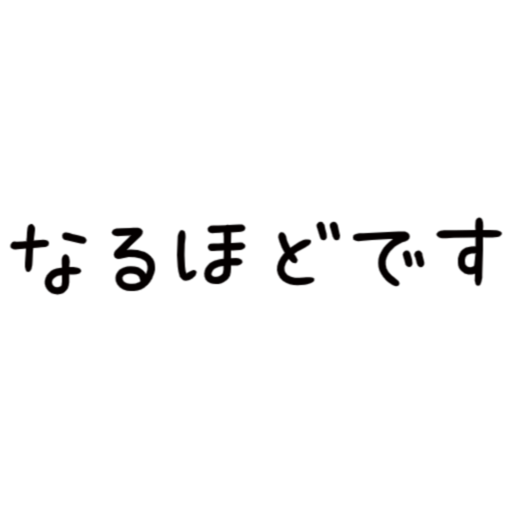 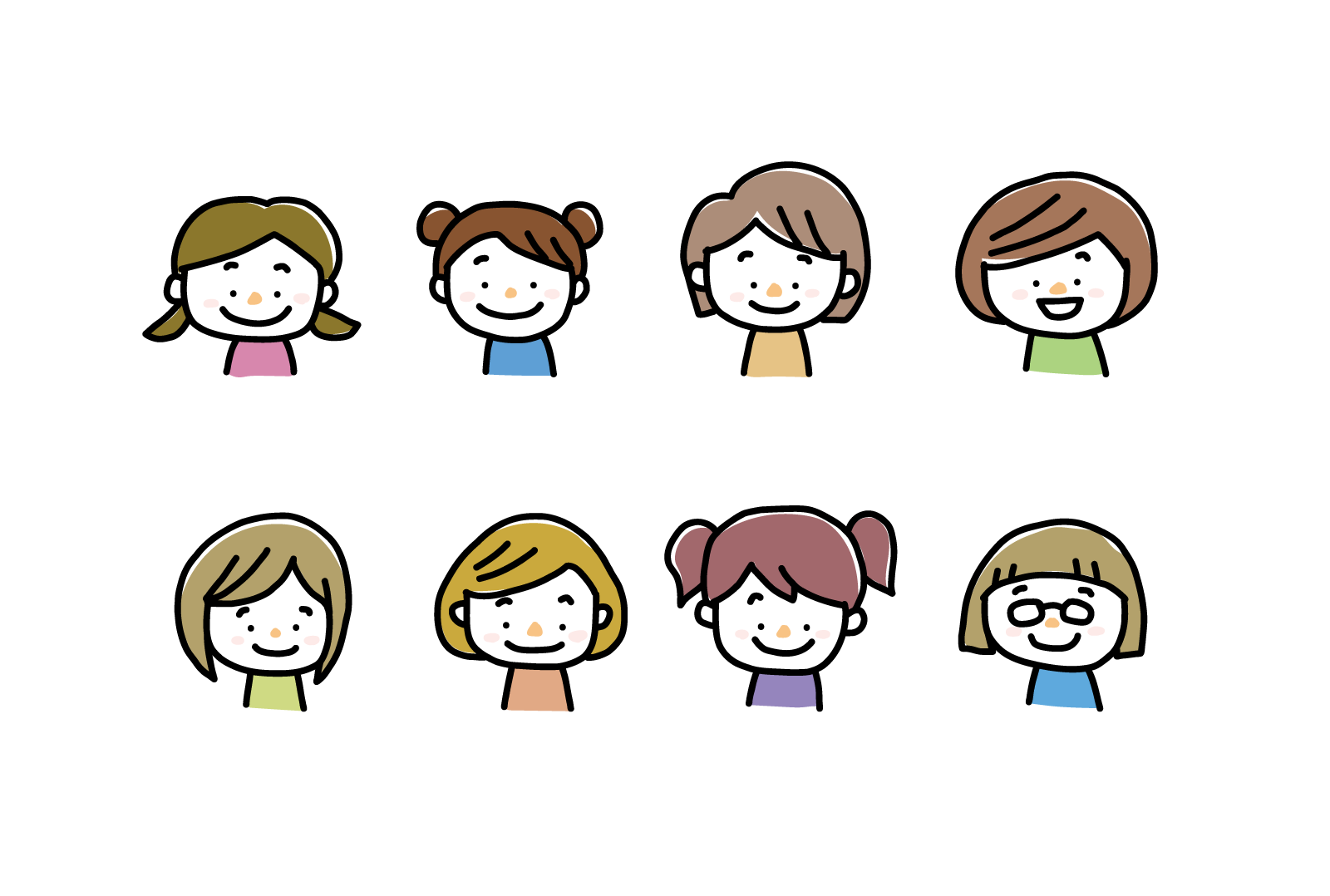 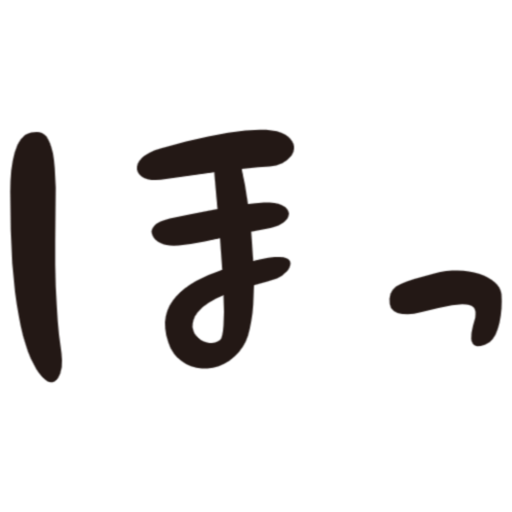 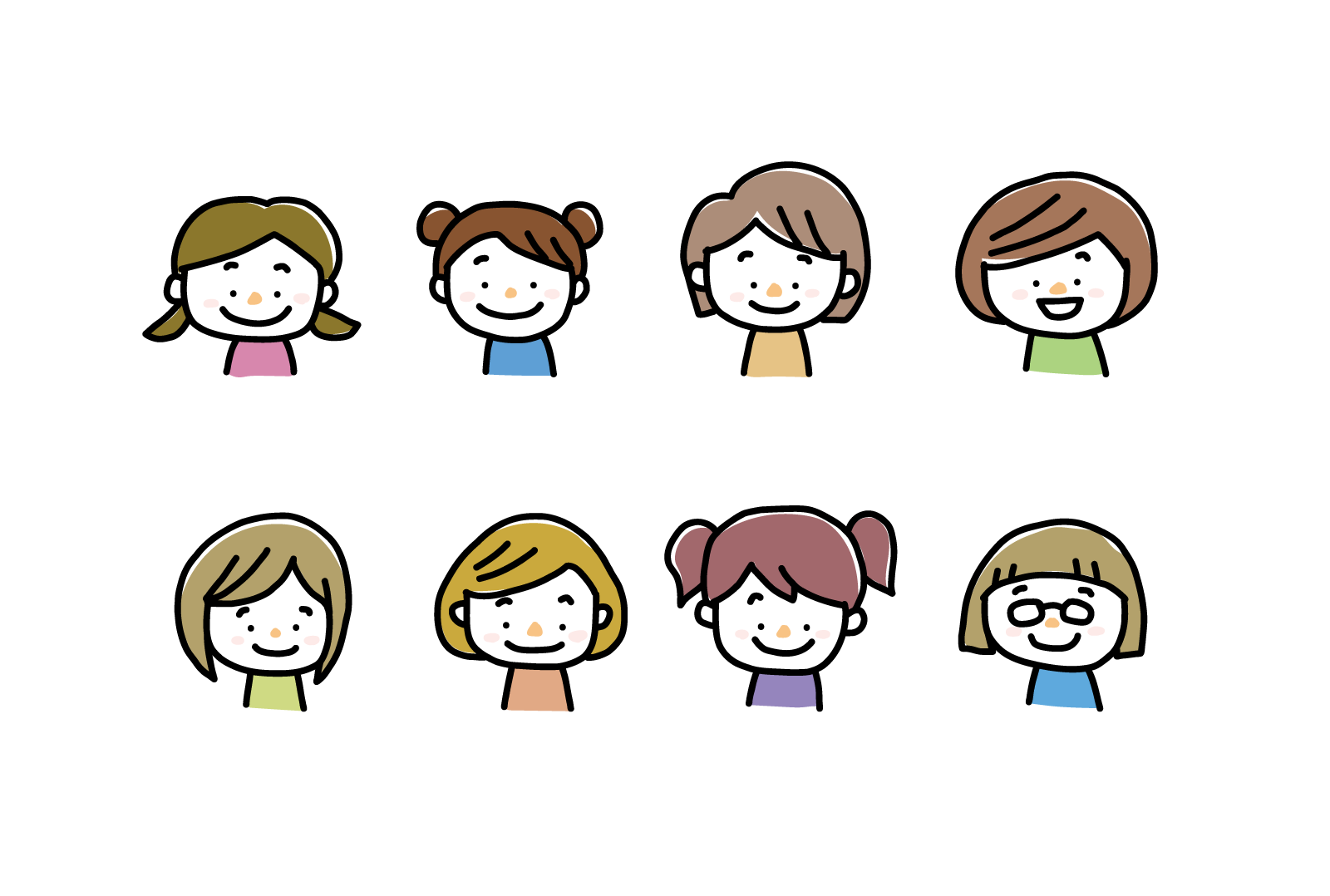 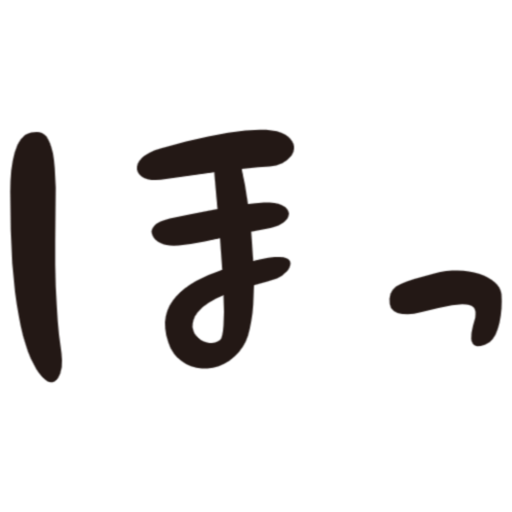 だれにどのような言葉で相談を始めるか